«Нетрадиционные методы коррекционной работы с детьми с ОВЗ»(Мастер-класс)ЦЕЛЬ: познакомить педагогов с приемом «изографы».ЗАДАЧИ: -познакомить с термином изографы и методикой работы с ними;-научить применять изографы на уроках и во внеурочной деятельности в начальной школе.ОБОРУДОВАНИЕ: компьютер, мультимедийный проектор, раздаточный материал для участников мастер-класса.Наглядно-образное мышление формируется у ребенка с раннего детства на основе зрительного восприятия информации. Дети с интересом рассматривают иллюстрации в книгах, различные картинки. В дошкольной педагогике и педагогике начальной школы наглядные методы и приёмы являются основными при обучении детей, потому что влекут за собой развитие образного мышления у ребенка, что является важными неотъемлемым компонентом формирования устойчивых связей при переходе от образного мышления к логическому и наоборот.Обучающиеся с ОВЗ требуют наиболее повышенного внимания. Чтобы улучшить развитие всех высших психических процессов у таких обучающихся (это восприятие, внимание, воображение, память, мышление) можно использовать прием - ИЗОГРАФЫ.Изографы – это картинки, на которых слова нарисованы буквами, различным образом расположенные в пространстве и оптически похожие на предмет, в названии которого используются эти буквы.Предложить рассмотреть методическое пособие с изографами.Ребенок должен найти все нарисованные буквы изографа, составить из них слово. Буквы в изографе имеют разную конфигурацию и размер, расположены в разных направлениях. Слово изограф (перевод с греческого, означает – живописец) Это слово часто встречалось в русских литературных источниках XVII века. В современном мире словом изограф называется инструмент для чертежных работ.        Обучение с помощью изографов продумано таким образом, что обеспечивает познавательный интерес и устойчивость произвольного внимания, даёт возможность каждому ребёнку участвовать в процессе выполнения задания.  Дети с удовольствием любят выполнять такие задания. Упражнение с изографом направлено на:- развитие зрительного восприятия и памяти,-зрительного анализа и синтеза, -пространственной ориентации,-оптико-пространственного анализа и синтеза,-слухового восприятия и внимания,-слухоречевой памяти,-фонематического слуха, -сенсомоторных координаций, -познавательных способностей.-Давайте попробуем поработать с изографом по следующему плану:Методы  и виды работы с изографами:Работают 2 группы (слова сорока, вертолет)1. Визуально постараться определить предмет, зашифрованный в изографе.
2. Рассмотреть изограф и нахождение всех букв, которые «спрятались» в нём.
3. Постараться составить слово.
4. Выложить из букв разрезной азбуки слово.
5. Определить орфограммы в этом слове.
6. Называть звуки и буквы слова-изографа.
7. Определить согласные и гласные буквы в слове-изографе.
8. Разделить слова на слоги.
9.  Отстукивание ритма слова – изографа.
10. Придумать одно или несколько предложений со словом-изографом.
11.Зарисовать слова-изографы на чистом листе бумаги.12. Выложить из крупы(семян) один из слогов слова-изографа.1.     Развитие звукового анализа и синтеза(1ый класс)Произнесите слово и звуки, из которого оно состоит. Сколько звуков (букв) в этом слове? Морковь – 7 букв, но 6 звуков. 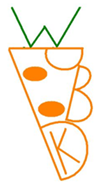 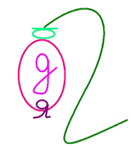         Ягода – 5 букв, звуков 6.
                                  Формирование понятия «двойная роль гласных»2.     Развитие связной речи. (3-4 класс)
Составьте предложение, используя слова-изографы: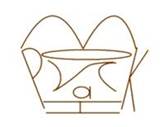 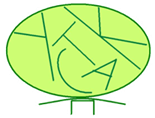 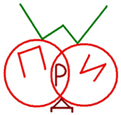 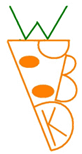 (В корзине лежат капуста, помидор, морковь).3 .Развитие познавательных процессов. (2 класс)– Дидактическое упражнение «Четвертый лишний»: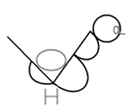 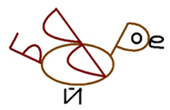 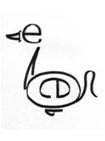 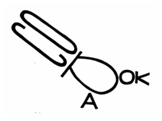 – Формирование обобщающих понятий (назови одним словом):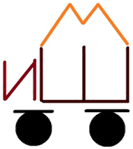 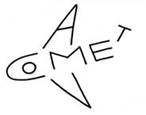 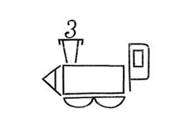 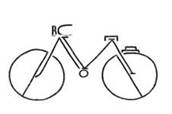 Усложненный вариант: выдели лишний вид транспорта.     4. Развитие математических способностей.-Можно ли использовать изографы в математике? Можно!– Найди все цифры и запиши их: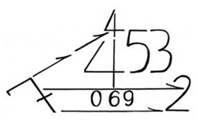 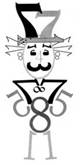       – Найди все семерки и умножь на их количество 7*4.Таким образом, с помощью изографа можно построить работу в любом направлении и использовать на любых этапах коррекционно-развивающего занятия.